Распоряжение 32-н от 14.12.2018 г. Об утверждении ведомственной целевой программы                       муниципального образования муниципального округа Светлановское "Шаг к безопасности" на 2019 годРАСПОРЯЖЕНИЕот 14.12.2018 годаОб утверждении ведомственной целевой программы                                                                                      муниципального образования муниципального округа                                                                                              Светлановское "Шаг к безопасности" на 2019 годВ соответствии с Бюджетным Кодексом Российской Федерации и Положением о бюджетном                                      процессе в муниципальном образовании муниципальный округ Светлановское, утвержденным Решением Муниципального Совета муниципального образования муниципального округа Светлановское от 26.04.2017 № 10Утвердить Паспорт ведомственной целевой программы муниципального образования                             муниципального округа Светлановское "Шаг к безопасности" на 2019 год согласно приложению 1 к настоящему распоряжению.Утвердить Перечень основных мероприятий ведомственной целевой программы муниципального образования муниципального округа Светлановское "Шаг к безопасности" на 2019 год согласно приложению 2 к настоящему распоряжению.Утвердить План мероприятий по профилактике экстремизма и терроризма, а также минимизации и                     (или) ликвидации последствий проявления экстремизма и терроризма на территории                         Муниципального образования Светлановское в 2019 году согласно приложению 3 к настоящему распоряжению.Утвердить План мероприятий по участию в профилактике наркомании на территории                      Муниципального образования Светлановское в 2019 году согласно приложению 4 к настоящему распоряжению.Утвердить План основных мероприятий по профилактике правонарушений и реализации отдельного государственного полномочия по составлению протоколов об административных правонарушениях                        в 2019 году согласно приложению 5 к настоящему распоряжению.Утвердить План мероприятий по участию в профилактике дорожно-транспортного травматизма                             на территории муниципального образования Светлановское в 2019 году согласно приложению 6                              к настоящему распоряжению.Утвердить План мероприятий, направленных на укрепление межнационального межконфессионального согласия, сохранение и развитие языков и культуры народов Российской Федерации, проживающих                      на территории муниципального образования Светлановское, социальную и культурную адаптацию мигрантов, профилактику межнациональных (межконфессиональных) конфликтов на 2019 год                           согласно приложению 7 к настоящему распоряжению.Назначить ответственным за исполнение ведомственной целевой программы муниципального                  образования муниципального округа Светлановское "Шаг к безопасности" на 2019 год ведущего специалиста отдела текущего ремонта и содержания территории Бородина Н.И.Контроль исполнения настоящего Распоряжения оставляю за собой.Заместитель Главы АдминистрацииПриложение 1 
к распоряжению Администрации муниципального образования муниципального округа Светлановское от 14.12.2018 года № 32-нПАСПОРТведомственной целевой программымуниципального образования муниципального округа Светлановское"Шаг к безопасности" на 2019 годЦЕЛЕВАЯ СТАТЬЯ: 79500 00521 ВИД РАСХОДОВ 200Приложение 2к распоряжению Администрации муниципального образования муниципального округа Светлановское 
от 14.12.2018 года № 32-нПЕРЕЧЕНЬосновных мероприятий ведомственной целевой программымуниципального образования муниципального округа Светлановское"Шаг к безопасности" на 2019 годмероприятий по профилактике экстремизма и терроризма, а также минимизации и (или) ликвидации последствии проявления экстремизма и терроризма на территории Муниципального образования
Светлановское в 2019 году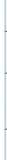 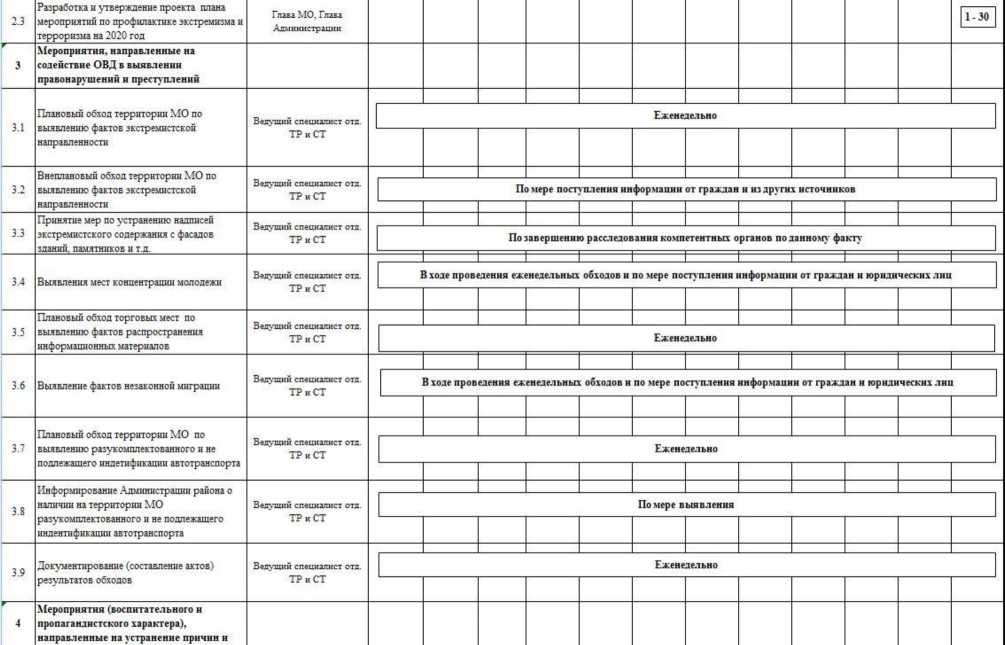 Планмероприятий по участию в профилактике наркомании на территории Муниципального образования Светлановское в 2019 годуМероприятия, направленные на содействие ОВД, УФСКН в выявлении правонарушений в сфере незаконного оборота наркотических средств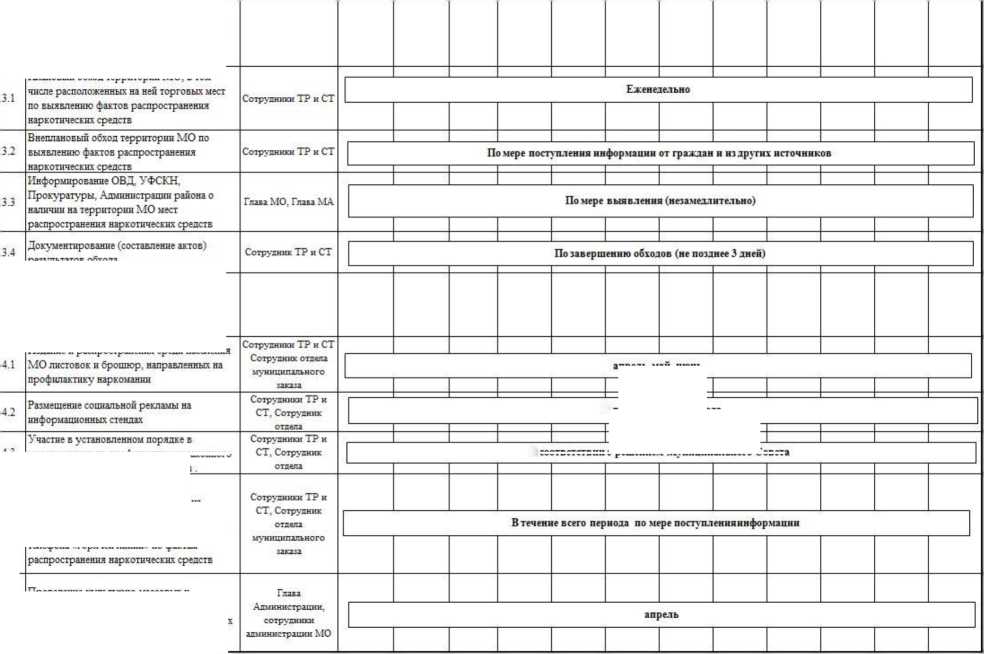 Издание и распространения среди населениямероприятиях по профилактике незаконного потребления наркотических средствРазмещение в периодическом печатном издании МО информации из правоохранительных органов по вопросам профилактики наркомании, публикация телефона «горячей линии» по фактамПланосновных мероприятий Администрации МО Светлановское по профилактике правонарушений и реализации отдельного государственного полномочия в 2019 году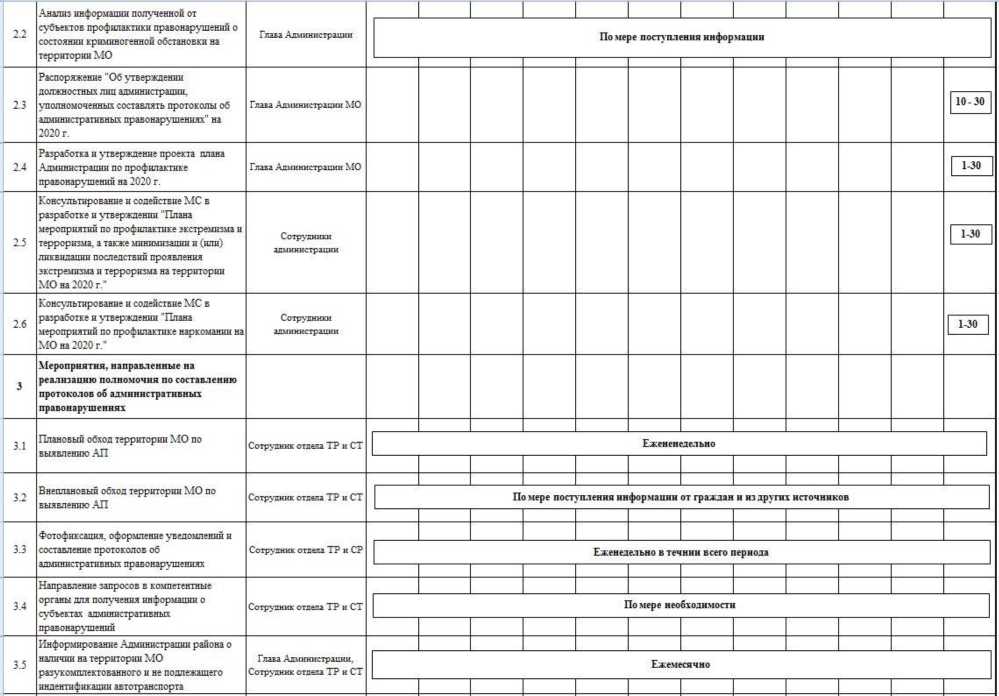 Приложение 6 К распоряжению Администрации Муниципального образованиямуниципального округа Светлановскоеот 14.122018 года № 32-нПланмероприятии по участию в профилактике дорожно-транспортного травматизма на территории муниципального образования Светлановское в 2019 году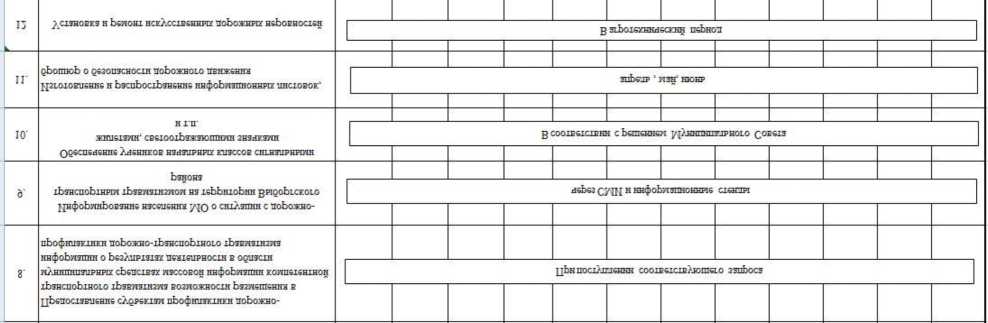 Приложение 7 
к распоряжению Администрации муниципального образования 
муниципального округа Светлановское 
от 14.12.2018 года № 32-нПлан
мероприятий, направленных на укрепление межнационального и межконфессионального согласия,
сохранение и развитие языков и культуры народов Российской Федерации, проживающих на
территории МО Светлановское, социальную и культурную адаптацию мигрантов, профилактику
межнациональных (межконфессиональных) конфликтов на 2019 годНаименованиеПрограммыВедомственная целевая программа муниципального образования муниципального округа Светлановское "Шаг к безопасности" на 2019 годОснования для разработки ПрограммыКонституция РФ;Конвенция о дорожном движении (Вена, 8 ноября 1968 г.)Федеральный закон:от 08.01.98 №3-ФЗ «О наркотических средствах и психотропных веществах»;от 24.06.1999 года №120-ФЗ «Об основах системы профилактики безнадзорности и правонарушений несовершеннолетних»;от 06.10.2003 №131-ФЗ «Об общих принципах организации местного самоуправления в Российской Федерации»;от 06.03.2006 №35-ФЗ «О противодействии терроризму»;от 25.07.2002 №114-ФЗ «О противодействии экстремистской деятельности»;от 10.12.1995 г. №196-ФЗ «О безопасности дорожного движения»;Указ Президента Российской Федерации от 18.10.2007 №1374 «О дополнительных мерах по противодействию незаконному обороту наркотических средств, психотропных веществ и их прекурсоров»;Закон Санкт-Петербурга от 04.06.2007 № 230-42 «О профилактике правонарушений в Санкт-Петербурге»;Закон Санкт-Петербурга от 23.09.2009 №420-79 «Об организации местного самоуправления в Санкт-Петербурге»;Устав Муниципального образования Светлановское.Заказчик программыМуниципальный Совет Муниципального образования муниципального округа СветлановскоеОсновные разработчики ПрограммыАдминистрация Муниципального образования муниципального округа СветлановскоеОсновные целиПрограммыПрофилактика правонарушений на территории МО Светлановское;Участие в мероприятиях по профилактике наркомании на территории МО;Формирование у населения муниципального округа негативного отношения к употреблению наркотических веществ;Участие в профилактике терроризма и экстремизма, а также в минимизации и (или) ликвидации последствий проявления терроризма и экстремизма на территории МО;Участие в профилактике дорожно-транспортного травматизма, сокращение количества дорожно-транспортных происшествий и снижение ущерба от этих происшествий;Повышение безопасности жизни людей всех возрастных групп, а особенно пожилых людей и детей, проживающих на территории муниципального образования;Привлечение к работе по предупреждению правонарушений граждан и общественных организаций;Снижение количества преступлений и административных правонарушений, совершаемых на территории МО Светлановское.Задачи ПрограммыПропаганда здорового образа жизни;Пропаганда семейных ценностей и традиций;Совершенствование взаимодействия органов местного самоуправления МО Светлановское с общественными организациями, органами правопорядка и органами исполнительной власти по предупреждению правонарушений;Проведение работы по профилактике распространения наркомании и связанных с ней преступлений и правонарушений;Формирование в обществе негативного отношения к потреблению наркотиков, пропаганда преимущества здорового образа жизни;Содействие повышению уровня безопасности граждан, проживающих на территории МО Светлановское;Привлечение к работе по предупреждению преступлений и правонарушений предприятий, учреждений, организаций всех форм собственности, а также общественных организаций;Создание системы стимулов для ведения законопослушного образа жизни;Выявление и устранение причин и условий, способствующих совершению правонарушений;Предупреждение безнадзорности, беспризорности, правонарушений и антиобщественных действий несовершеннолетних, выявление и устранение причин и условий, способствующих этому;Обеспечение защиты прав и законных интересов несовершеннолетних;Создание системы информационного сопровождения борьбы с правонарушениями и наркоманией;Совершенствование системы мер по профилактике терроризма и экстремизма и минимизации их последствий;Создание условий для повышения роли населения в обеспечении охраны правопорядка;Пропаганда толерантного поведения к людям любых национальностей и религиозных конфессий; предупреждение межнациональных конфликтов;Воспитание негативного отношения к проявлениям экстремизма и терроризма.Срок реализацииПрограммы2019 годПеречень основных мероприятий ПрограммыОрганизация взаимодействия с органами государственной власти Санкт-Петербурга, правоохранительными органами, прокуратурой и иными органами и организациями по вопросам профилактики правонарушений, наркомании, терроризма, экстремизма и межнациональных конфликтов, дорожно-транспортного травматизма;Участие в семинарах, инструкторско-методических занятиях по вопросам профилактики правонарушений, наркомании, терроризма и экстремизма, дорожно-транспортного травматизма;Доведение информации о правонарушениях на территории МО до субъектов профилактики правонарушений;Регулярные обходы территории МО совместно с представителями правоохранительных органов по выявлению административных правонарушений;Участие в работе административной комиссии Администрации Выборгского района Санкт-Петербурга по привлечению к административной ответственности за правонарушения в соответствии с действующим законодательством;Проведение профилактических бесед по предотвращению правонарушений несовершеннолетних, проживающих на территории муниципального образования;Участие в организации и проведении мероприятий, направленных на укрепление правопорядка, общественной безопасности и предупреждения ДТП;Реализация программ текущего ремонта придомовых и внутридворовых территорий МО, установка детских и спортивных площадок;Принятие мер по выявлению и устранению надписей экстремистского содержания с фасадов зданий, памятников, МАФ;Выявления мест концентрации молодежи:Размещение в муниципальных средствах массовой информации, на уличных информационных стендах материалов по профилактике наркомании, терроризма и экстремизма, дорожно-транспортного травматизма, а также сведений и результатовпроводимой субъектами профилактики работы на данном направлении, в том числе и оперативной информации для населения муниципального образования;Организация и проведение пропагандистских и агитационных мероприятий, разработка и распространение памяток, листовок, пособий среди населения МО Светлановское, в том числе направленных на укрепление межэтнических и межкультурных отношений, профилактику проявления и укрепление толерантности;Участие в организации и проведении мероприятий, направленных на укрепление межэтнических и межкультурных отношений, профилактику проявления и укрепление толерантности;Участие в организации и проведении культурно-массовых и спортивных мероприятий, направленных на пропаганду здорового образа жизни;Предоставление субъектам профилактики возможности размещения в муниципальных средствах массовой информации компетентной информации о результатах деятельности;Установка и ремонт искусственных дорожных неровностей;Обеспечение учеников начальных классов сигнальными жилетами, светоотражающими значками, информационными брошюрами.Исполнитель ПрограммыАдминистрация муниципального образования муниципального округа СветлановскоеОжидаемые результаты реализации ПрограммыПовышение доверия населения округа к работе органов местного самоуправления и правоохранительных органов, формирование позитивного общественного мнения о правоохранительной деятельности и результатах борьбы с преступностью;Снижение количества правонарушений на территории муниципального образования;Соблюдение гражданами правил дорожного движения, сохранение и укрепление здоровья жителей МО Светлановское, путем снижения уровня дорожно-транспортного травматизма, предупреждение причин возникновения дорожно-транспортных происшествий, снижение тяжести их последствий;установка более тесного взаимодействия между населением МО и органами, осуществляющими профилактику правонарушений;Улучшение информационного обеспечения деятельности органов местного самоуправления, и государственных органов, участие общественных организаций и граждан в обеспечении охраны общественного порядка на территории МО Светлановское;Формирование толерантного поведения, предупреждение межнациональных конфликтов.Объёмы и источники финансированияФинансирование программы осуществляется за счёт средств бюджета муниципального образования Светлановское в объёме:2019 год - 250 000 рублейОбъемы финансирования Программы могут корректироваться исходя из возможностей бюджета МО Светлановское и оценки эффективности реализации Программы.Система 
организации контроля исполнения ПрограммыОрганизация контроля исполнения Программы осуществляется Муниципальным Советом.Отчет об исполнении Программы предоставляет Администрация МО Светлановское.№ п/пНаименование мероприятияДата проведенияОбъемфинансирования(руб.)1. Профилактика правонарушений1. Профилактика правонарушений1. Профилактика правонарушений1. Профилактика правонарушений1.Изготовление печатной продукции:Справочник по профилактике правонарушений на территории МО 1000 экзСправочник по безопасности для школьников 2000 экз.Справочник призывника 500 экз.Январь-декабрь 201937 000,0032 000,00Евробуклет «Памятка. Что нужно знать каждому о коррупции21 500,009 000,002. Профилактика дорожно-транспортного травматизма2. Профилактика дорожно-транспортного травматизма2. Профилактика дорожно-транспортного травматизма2. Профилактика дорожно-транспортного травматизма1.Установка искусственных дорожных неровностей на территории внутридворовых проездов МО СветлановскоеИзготовление печатной продукции:Январь-декабрь 2019В пределах сумм, утвержденных на благоустройство территории2.Справочник по дорожной безопасности (дети) 1000 экз.22 000,003. Профилактика терроризма и экстремизма3. Профилактика терроризма и экстремизма3. Профилактика терроризма и экстремизма3. Профилактика терроризма и экстремизма1.Изготовление печатной продукции:Январь-декабрь 2019Брошюра "Терроризм" 1000 экз.Брошюра "Мы против экстремизма" 1000 экз.22 000,0022 000,004. Пропаганда толерантного поведения к людям любых национальностей и религиозных конфессий, предупреждение межнациональных конфликтов4. Пропаганда толерантного поведения к людям любых национальностей и религиозных конфессий, предупреждение межнациональных конфликтов4. Пропаганда толерантного поведения к людям любых национальностей и религиозных конфессий, предупреждение межнациональных конфликтов4. Пропаганда толерантного поведения к людям любых национальностей и религиозных конфессий, предупреждение межнациональных конфликтов1.Изготовление печатной продукции:Январь-декабрь2019Брошюра «Справочник мигранта» 500 экз.25 000,005. Профилактика незаконного потребления наркотических средств, психотропных веществ и потребления табака5. Профилактика незаконного потребления наркотических средств, психотропных веществ и потребления табака5. Профилактика незаконного потребления наркотических средств, психотропных веществ и потребления табака5. Профилактика незаконного потребления наркотических средств, психотропных веществ и потребления табака1.Изготовление печатной продукции:Буклет «Жизнь без наркотиков» 1000 экз.Январь-декабрь20198 500,00Буклет «Стоп табак!» 2000 экз.14 000,006. Защита прав и законных интересов несовершеннолетних6. Защита прав и законных интересов несовершеннолетних6. Защита прав и законных интересов несовершеннолетних6. Защита прав и законных интересов несовершеннолетнихИзготовление печатной продукции:Январь-декабрь2019Справочник детских пособий 1000 экз.37 000,00ИТОГО:ИТОГО:ИТОГО:250 000,00Приложение 3к распоряжению Администрациимуниципального образованиямуниципального округа Светлановскоеот 14.12.2018 года № 32-нПланПланПланПланПланПланПланПланПланПланПлан№ п.п.Основные мероприятияОтветственныйисполнительЯнварьЯнварьФевральМартАпрельМайИюньИюльАвгустСентябрьОктябрьНоябрьДекабрьДекабрь1.Мероприятия организационного характера1.1Мероприятия по взаимодействию с субъектами профилактики экстремизма (прокуратура, Администрацией района. УФСБ, УВД, УФМС)Глава МО, ГлаваАдминистрации1.1Мероприятия по взаимодействию с субъектами профилактики экстремизма (прокуратура, Администрацией района. УФСБ, УВД, УФМС)Глава МО, ГлаваАдминистрацииОбмен информацией (по мере необходимости)Обмен информацией (по мере необходимости)Обмен информацией (по мере необходимости)Обмен информацией (по мере необходимости)Обмен информацией (по мере необходимости)Обмен информацией (по мере необходимости)Обмен информацией (по мере необходимости)Обмен информацией (по мере необходимости)Обмен информацией (по мере необходимости)Обмен информацией (по мере необходимости)Обмен информацией (по мере необходимости)Обмен информацией (по мере необходимости)1.1Мероприятия по взаимодействию с субъектами профилактики экстремизма (прокуратура, Администрацией района. УФСБ, УВД, УФМС)Глава МО, ГлаваАдминистрации12Участие в деятельности межведомственной рабочей группы по борьбе с проявлениями экстремистской деятельности при прокуроре районаГлава МО, ГлаваАдминистрации12Участие в деятельности межведомственной рабочей группы по борьбе с проявлениями экстремистской деятельности при прокуроре районаГлава МО, ГлаваАдминистрацииПо плану прокуратуры Выборгского района Санкт-ПетербургаПо плану прокуратуры Выборгского района Санкт-ПетербургаПо плану прокуратуры Выборгского района Санкт-ПетербургаПо плану прокуратуры Выборгского района Санкт-ПетербургаПо плану прокуратуры Выборгского района Санкт-ПетербургаПо плану прокуратуры Выборгского района Санкт-ПетербургаПо плану прокуратуры Выборгского района Санкт-ПетербургаПо плану прокуратуры Выборгского района Санкт-ПетербургаПо плану прокуратуры Выборгского района Санкт-ПетербургаПо плану прокуратуры Выборгского района Санкт-ПетербургаПо плану прокуратуры Выборгского района Санкт-ПетербургаПо плану прокуратуры Выборгского района Санкт-Петербурга12Участие в деятельности межведомственной рабочей группы по борьбе с проявлениями экстремистской деятельности при прокуроре районаГлава МО, ГлаваАдминистрации1.3Участие в семинарах, инструкторско- методических занятиях по вопросам профилактики экстремизмаВедущий специалист отд. 
ТР и СТ1.3Участие в семинарах, инструкторско- методических занятиях по вопросам профилактики экстремизмаВедущий специалист отд. 
ТР и СТПо плану Администрации, прокуратуры, УФСБ, УВД, ОУФМС Санкт-Петербурга и Выборгского района Санкт-ПетербургаПо плану Администрации, прокуратуры, УФСБ, УВД, ОУФМС Санкт-Петербурга и Выборгского района Санкт-ПетербургаПо плану Администрации, прокуратуры, УФСБ, УВД, ОУФМС Санкт-Петербурга и Выборгского района Санкт-ПетербургаПо плану Администрации, прокуратуры, УФСБ, УВД, ОУФМС Санкт-Петербурга и Выборгского района Санкт-ПетербургаПо плану Администрации, прокуратуры, УФСБ, УВД, ОУФМС Санкт-Петербурга и Выборгского района Санкт-ПетербургаПо плану Администрации, прокуратуры, УФСБ, УВД, ОУФМС Санкт-Петербурга и Выборгского района Санкт-ПетербургаПо плану Администрации, прокуратуры, УФСБ, УВД, ОУФМС Санкт-Петербурга и Выборгского района Санкт-ПетербургаПо плану Администрации, прокуратуры, УФСБ, УВД, ОУФМС Санкт-Петербурга и Выборгского района Санкт-ПетербургаПо плану Администрации, прокуратуры, УФСБ, УВД, ОУФМС Санкт-Петербурга и Выборгского района Санкт-ПетербургаПо плану Администрации, прокуратуры, УФСБ, УВД, ОУФМС Санкт-Петербурга и Выборгского района Санкт-ПетербургаПо плану Администрации, прокуратуры, УФСБ, УВД, ОУФМС Санкт-Петербурга и Выборгского района Санкт-ПетербургаПо плану Администрации, прокуратуры, УФСБ, УВД, ОУФМС Санкт-Петербурга и Выборгского района Санкт-Петербурга1.3Участие в семинарах, инструкторско- методических занятиях по вопросам профилактики экстремизмаВедущий специалист отд. 
ТР и СТ1.4Доведение информации об экстремистских проявлениях на территории МО до субъектов профилактики экстремизмаГлава МО, ГлаваАдминистрации1.4Доведение информации об экстремистских проявлениях на территории МО до субъектов профилактики экстремизмаГлава МО, ГлаваАдминистрацииПо мере выявления фактов проявления экстремизма (не позднее 3 дней)По мере выявления фактов проявления экстремизма (не позднее 3 дней)По мере выявления фактов проявления экстремизма (не позднее 3 дней)По мере выявления фактов проявления экстремизма (не позднее 3 дней)По мере выявления фактов проявления экстремизма (не позднее 3 дней)По мере выявления фактов проявления экстремизма (не позднее 3 дней)По мере выявления фактов проявления экстремизма (не позднее 3 дней)По мере выявления фактов проявления экстремизма (не позднее 3 дней)По мере выявления фактов проявления экстремизма (не позднее 3 дней)По мере выявления фактов проявления экстремизма (не позднее 3 дней)По мере выявления фактов проявления экстремизма (не позднее 3 дней)По мере выявления фактов проявления экстремизма (не позднее 3 дней)1.4Доведение информации об экстремистских проявлениях на территории МО до субъектов профилактики экстремизмаГлава МО, ГлаваАдминистрации1.5Участие в обходах по плану7 субъектов профилактики экстремизмаВедущий специалист отд.ТР и СТ1.5Участие в обходах по плану7 субъектов профилактики экстремизмаВедущий специалист отд.ТР и СТПо плану Администрации, прокуратуры, УФСБ, УВД, ОУФМС Санкт-Петербурга и Выборгского района Санкт-ПетербургаПо плану Администрации, прокуратуры, УФСБ, УВД, ОУФМС Санкт-Петербурга и Выборгского района Санкт-ПетербургаПо плану Администрации, прокуратуры, УФСБ, УВД, ОУФМС Санкт-Петербурга и Выборгского района Санкт-ПетербургаПо плану Администрации, прокуратуры, УФСБ, УВД, ОУФМС Санкт-Петербурга и Выборгского района Санкт-ПетербургаПо плану Администрации, прокуратуры, УФСБ, УВД, ОУФМС Санкт-Петербурга и Выборгского района Санкт-ПетербургаПо плану Администрации, прокуратуры, УФСБ, УВД, ОУФМС Санкт-Петербурга и Выборгского района Санкт-ПетербургаПо плану Администрации, прокуратуры, УФСБ, УВД, ОУФМС Санкт-Петербурга и Выборгского района Санкт-ПетербургаПо плану Администрации, прокуратуры, УФСБ, УВД, ОУФМС Санкт-Петербурга и Выборгского района Санкт-ПетербургаПо плану Администрации, прокуратуры, УФСБ, УВД, ОУФМС Санкт-Петербурга и Выборгского района Санкт-ПетербургаПо плану Администрации, прокуратуры, УФСБ, УВД, ОУФМС Санкт-Петербурга и Выборгского района Санкт-ПетербургаПо плану Администрации, прокуратуры, УФСБ, УВД, ОУФМС Санкт-Петербурга и Выборгского района Санкт-ПетербургаПо плану Администрации, прокуратуры, УФСБ, УВД, ОУФМС Санкт-Петербурга и Выборгского района Санкт-Петербурга1.5Участие в обходах по плану7 субъектов профилактики экстремизмаВедущий специалист отд.ТР и СТ1.6Представление отчетов о результатах работы в прокуратуру Выборгского района Санкт- ПетербургаГлава МО, ГлаваАдминистрации1.6Представление отчетов о результатах работы в прокуратуру Выборгского района Санкт- ПетербургаГлава МО, ГлаваАдминистрацииПо запросуПо запросуПо запросуПо запросуПо запросуПо запросуПо запросуПо запросуПо запросуПо запросуПо запросуПо запросу1.6Представление отчетов о результатах работы в прокуратуру Выборгского района Санкт- ПетербургаГлава МО, ГлаваАдминистрацииМероприятия по планированию и контролю за работой по профилактике экстремизма2.1.Анализ информации полуденной от 
субъектов профилактики экстремизма о складывающейся на территории МО криминогенной, миграционной ситуации и действии на территории МО молодежных субкультурГлава МО, 
Глава Администрации2.1.Анализ информации полуденной от 
субъектов профилактики экстремизма о складывающейся на территории МО криминогенной, миграционной ситуации и действии на территории МО молодежных субкультурГлава МО, 
Глава АдминистрацииПо мере поступления информацииПо мере поступления информацииПо мере поступления информацииПо мере поступления информацииПо мере поступления информацииПо мере поступления информацииПо мере поступления информацииПо мере поступления информацииПо мере поступления информацииПо мере поступления информацииПо мере поступления информацииПо мере поступления информации2.1.Анализ информации полуденной от 
субъектов профилактики экстремизма о складывающейся на территории МО криминогенной, миграционной ситуации и действии на территории МО молодежных субкультурГлава МО, 
Глава Администрации2.2Изучение нормативно-правовых документов, по вопросам профилактики экстремизма и терроризмаГлава МО, 
Глава АдминистрацииПо мере принятия и опубликования нормативно-правовых документов                     По мере принятия и опубликования нормативно-правовых документов                     По мере принятия и опубликования нормативно-правовых документов                     По мере принятия и опубликования нормативно-правовых документов                     По мере принятия и опубликования нормативно-правовых документов                     По мере принятия и опубликования нормативно-правовых документов                     По мере принятия и опубликования нормативно-правовых документов                     По мере принятия и опубликования нормативно-правовых документов                     2.2Изучение нормативно-правовых документов, по вопросам профилактики экстремизма и терроризмаГлава МО, 
Глава Администрации4.1Издание и распространения среди населения МО листовок и брошюр, направленных на укрепление межэтнических и межкультурных отношений, профилактику проявления и укрепление толерантностиВедущий специалист отд. 
ТР и СТ4.1Издание и распространения среди населения МО листовок и брошюр, направленных на укрепление межэтнических и межкультурных отношений, профилактику проявления и укрепление толерантностиВедущий специалист отд. 
ТР и СТапрель, май, нюньапрель, май, нюньапрель, май, нюньапрель, май, нюньапрель, май, нюньапрель, май, нюньапрель, май, нюньапрель, май, нюньапрель, май, нюньапрель, май, нюньапрель, май, нюньапрель, май, нюнь4.1Издание и распространения среди населения МО листовок и брошюр, направленных на укрепление межэтнических и межкультурных отношений, профилактику проявления и укрепление толерантностиВедущий специалист отд. 
ТР и СТ4.2Размещение социальной рекламы на 
информационных стендахВедущий специалист отд.ТР и СТ4.2Размещение социальной рекламы на 
информационных стендахВедущий специалист отд.ТР и СТВ течение всего периодаВ течение всего периодаВ течение всего периодаВ течение всего периодаВ течение всего периодаВ течение всего периодаВ течение всего периодаВ течение всего периодаВ течение всего периодаВ течение всего периодаВ течение всего периодаВ течение всего периода4.2Размещение социальной рекламы на 
информационных стендахВедущий специалист отд.ТР и СТ4.3Участие в организации и проведении мероприятий направленных на укрепление межэтнических и межкультурных отношений, профилактику проявления и укрепленияВедущий специалист отд. 
ТР и СТ4.3Участие в организации и проведении мероприятий направленных на укрепление межэтнических и межкультурных отношений, профилактику проявления и укрепленияВедущий специалист отд. 
ТР и СТВ соответствии с решением Муниципального СоветаВ соответствии с решением Муниципального СоветаВ соответствии с решением Муниципального СоветаВ соответствии с решением Муниципального СоветаВ соответствии с решением Муниципального СоветаВ соответствии с решением Муниципального СоветаВ соответствии с решением Муниципального СоветаВ соответствии с решением Муниципального СоветаВ соответствии с решением Муниципального СоветаВ соответствии с решением Муниципального СоветаВ соответствии с решением Муниципального СоветаВ соответствии с решением Муниципального Совета4.3Участие в организации и проведении мероприятий направленных на укрепление межэтнических и межкультурных отношений, профилактику проявления и укрепленияВедущий специалист отд. 
ТР и СТ4.4Проведение культурно-массовых мероприятий, направленных на гармонизацию межэтнических и межкультурных отношений, профилактику проявлений ксенофобии и укрепление толерантностиВедущий специалист отд.ТР и СТ4.4Проведение культурно-массовых мероприятий, направленных на гармонизацию межэтнических и межкультурных отношений, профилактику проявлений ксенофобии и укрепление толерантностиВедущий специалист отд.ТР и СТСогласно программы "Календарь знаменательных дат"Согласно программы "Календарь знаменательных дат"Согласно программы "Календарь знаменательных дат"Согласно программы "Календарь знаменательных дат"Согласно программы "Календарь знаменательных дат"Согласно программы "Календарь знаменательных дат"Согласно программы "Календарь знаменательных дат"Согласно программы "Календарь знаменательных дат"Согласно программы "Календарь знаменательных дат"Согласно программы "Календарь знаменательных дат"Согласно программы "Календарь знаменательных дат"Согласно программы "Календарь знаменательных дат"4.4Проведение культурно-массовых мероприятий, направленных на гармонизацию межэтнических и межкультурных отношений, профилактику проявлений ксенофобии и укрепление толерантностиВедущий специалист отд.ТР и СТ4.5Размещение в периодическом печатном издании МО информации из правоохранительных органов по вопросам профилактики экстремизма и терроризма, а также минимизации и (или) ликвидации последствий проявления экстремизма и терроризмаВедущий специалист отд.ТР и СТ4.5Размещение в периодическом печатном издании МО информации из правоохранительных органов по вопросам профилактики экстремизма и терроризма, а также минимизации и (или) ликвидации последствий проявления экстремизма и терроризмаВедущий специалист отд.ТР и СТВ течение всего периодаВ течение всего периодаВ течение всего периодаВ течение всего периодаВ течение всего периодаВ течение всего периодаВ течение всего периодаВ течение всего периодаВ течение всего периодаВ течение всего периодаВ течение всего периодаВ течение всего периода4.5Размещение в периодическом печатном издании МО информации из правоохранительных органов по вопросам профилактики экстремизма и терроризма, а также минимизации и (или) ликвидации последствий проявления экстремизма и терроризмаВедущий специалист отд.ТР и СТПриложение 4к распоряжению Администрациимуниципального образованиямуниципального округа Светлановскоемуниципального округа Светлановскоеот 14.12.2018 года №32-н№ п.п.Основные мероприятияОтветственный исполнительЯнварьЯнварьФевральМарт  АпрельМайИюньИюльАвгустСентябрьОктябрьНоябрьДекабрьДекабрь1Мероприятия организационного характера1.1Мероприятия по взаимодействию с субъектами профилактики наркомании (прокуратурой. Администрацией района, УВД. УФСКН)Глава МО, Глава МА1.1Мероприятия по взаимодействию с субъектами профилактики наркомании (прокуратурой. Администрацией района, УВД. УФСКН)Глава МО, Глава МАОбмен информацией (по мере необходимости)Обмен информацией (по мере необходимости)Обмен информацией (по мере необходимости)Обмен информацией (по мере необходимости)Обмен информацией (по мере необходимости)Обмен информацией (по мере необходимости)Обмен информацией (по мере необходимости)Обмен информацией (по мере необходимости)Обмен информацией (по мере необходимости)Обмен информацией (по мере необходимости)Обмен информацией (по мере необходимости)Обмен информацией (по мере необходимости)1.1Мероприятия по взаимодействию с субъектами профилактики наркомании (прокуратурой. Администрацией района, УВД. УФСКН)Глава МО, Глава МА1.2Участие в деятельности антинаркотической комиссии Администрации Выборгского района С-ПетербургаГлава МО. Глава МА1.2Участие в деятельности антинаркотической комиссии Администрации Выборгского района С-ПетербургаГлава МО. Глава МАПо плану антинаркотической комиссии Администрации Выборгского района С-ПетербургаПо плану антинаркотической комиссии Администрации Выборгского района С-ПетербургаПо плану антинаркотической комиссии Администрации Выборгского района С-ПетербургаПо плану антинаркотической комиссии Администрации Выборгского района С-ПетербургаПо плану антинаркотической комиссии Администрации Выборгского района С-ПетербургаПо плану антинаркотической комиссии Администрации Выборгского района С-ПетербургаПо плану антинаркотической комиссии Администрации Выборгского района С-ПетербургаПо плану антинаркотической комиссии Администрации Выборгского района С-ПетербургаПо плану антинаркотической комиссии Администрации Выборгского района С-ПетербургаПо плану антинаркотической комиссии Администрации Выборгского района С-ПетербургаПо плану антинаркотической комиссии Администрации Выборгского района С-ПетербургаПо плану антинаркотической комиссии Администрации Выборгского района С-Петербурга1.2Участие в деятельности антинаркотической комиссии Администрации Выборгского района С-ПетербургаГлава МО. Глава МА1.3Участие в семинарах, методических занятиях по вопросам профилактики наркоманииМуниципальные служащие1.3Участие в семинарах, методических занятиях по вопросам профилактики наркоманииМуниципальные служащиеПо плану Администрации C-Пб, прокуратуры, УВД, УФСКН Выборгского района Санкт-ПетербургаПо плану Администрации C-Пб, прокуратуры, УВД, УФСКН Выборгского района Санкт-ПетербургаПо плану Администрации C-Пб, прокуратуры, УВД, УФСКН Выборгского района Санкт-ПетербургаПо плану Администрации C-Пб, прокуратуры, УВД, УФСКН Выборгского района Санкт-ПетербургаПо плану Администрации C-Пб, прокуратуры, УВД, УФСКН Выборгского района Санкт-ПетербургаПо плану Администрации C-Пб, прокуратуры, УВД, УФСКН Выборгского района Санкт-ПетербургаПо плану Администрации C-Пб, прокуратуры, УВД, УФСКН Выборгского района Санкт-ПетербургаПо плану Администрации C-Пб, прокуратуры, УВД, УФСКН Выборгского района Санкт-ПетербургаПо плану Администрации C-Пб, прокуратуры, УВД, УФСКН Выборгского района Санкт-ПетербургаПо плану Администрации C-Пб, прокуратуры, УВД, УФСКН Выборгского района Санкт-ПетербургаПо плану Администрации C-Пб, прокуратуры, УВД, УФСКН Выборгского района Санкт-ПетербургаПо плану Администрации C-Пб, прокуратуры, УВД, УФСКН Выборгского района Санкт-Петербурга1.3Участие в семинарах, методических занятиях по вопросам профилактики наркоманииМуниципальные служащие1.4Доведение информации о выявленных фактах распространения наркотических средств на территории МО до субъектов профилактики наркоманииГлава МО. Глава МА1.4Доведение информации о выявленных фактах распространения наркотических средств на территории МО до субъектов профилактики наркоманииГлава МО. Глава МАПо мере выявления фактов выявления распространения наркотических средств (незамедлительно)По мере выявления фактов выявления распространения наркотических средств (незамедлительно)По мере выявления фактов выявления распространения наркотических средств (незамедлительно)По мере выявления фактов выявления распространения наркотических средств (незамедлительно)По мере выявления фактов выявления распространения наркотических средств (незамедлительно)По мере выявления фактов выявления распространения наркотических средств (незамедлительно)По мере выявления фактов выявления распространения наркотических средств (незамедлительно)По мере выявления фактов выявления распространения наркотических средств (незамедлительно)По мере выявления фактов выявления распространения наркотических средств (незамедлительно)По мере выявления фактов выявления распространения наркотических средств (незамедлительно)По мере выявления фактов выявления распространения наркотических средств (незамедлительно)По мере выявления фактов выявления распространения наркотических средств (незамедлительно)1.4Доведение информации о выявленных фактах распространения наркотических средств на территории МО до субъектов профилактики наркоманииГлава МО. Глава МА1.5Участие в обходах по плану субъектов профилактики наркоманииN 1униципальные служащие1.5Участие в обходах по плану субъектов профилактики наркоманииN 1униципальные служащиеПо плану Администрации C-Пб, прокуратуры, УВД, УФСКН города и Выборгского района Санкт-ПетербургаПо плану Администрации C-Пб, прокуратуры, УВД, УФСКН города и Выборгского района Санкт-ПетербургаПо плану Администрации C-Пб, прокуратуры, УВД, УФСКН города и Выборгского района Санкт-ПетербургаПо плану Администрации C-Пб, прокуратуры, УВД, УФСКН города и Выборгского района Санкт-ПетербургаПо плану Администрации C-Пб, прокуратуры, УВД, УФСКН города и Выборгского района Санкт-ПетербургаПо плану Администрации C-Пб, прокуратуры, УВД, УФСКН города и Выборгского района Санкт-ПетербургаПо плану Администрации C-Пб, прокуратуры, УВД, УФСКН города и Выборгского района Санкт-ПетербургаПо плану Администрации C-Пб, прокуратуры, УВД, УФСКН города и Выборгского района Санкт-ПетербургаПо плану Администрации C-Пб, прокуратуры, УВД, УФСКН города и Выборгского района Санкт-ПетербургаПо плану Администрации C-Пб, прокуратуры, УВД, УФСКН города и Выборгского района Санкт-ПетербургаПо плану Администрации C-Пб, прокуратуры, УВД, УФСКН города и Выборгского района Санкт-ПетербургаПо плану Администрации C-Пб, прокуратуры, УВД, УФСКН города и Выборгского района Санкт-Петербурга1.5Участие в обходах по плану субъектов профилактики наркоманииN 1униципальные служащие2Мероприятия по планированию и контролю за работой по профилактике наркомании2.1Анализ информации полученной от субъектов профилактики наркомании о складывающейся на территории МО ситуацииГлава МО. Глава МА2.1Анализ информации полученной от субъектов профилактики наркомании о складывающейся на территории МО ситуацииГлава МО. Глава МАПо мере поступления информацииПо мере поступления информацииПо мере поступления информацииПо мере поступления информацииПо мере поступления информацииПо мере поступления информацииПо мере поступления информацииПо мере поступления информацииПо мере поступления информацииПо мере поступления информацииПо мере поступления информацииПо мере поступления информации2.1Анализ информации полученной от субъектов профилактики наркомании о складывающейся на территории МО ситуацииГлава МО. Глава МА22Изучение нормативно-правовых документов, по вопросам профилактики наркоманииГлава МО, Глава МА,муниципальные служащиеПо мере принятия и опубликования нормативно-правовых документовПо мере принятия и опубликования нормативно-правовых документовПо мере принятия и опубликования нормативно-правовых документовПо мере принятия и опубликования нормативно-правовых документовПо мере принятия и опубликования нормативно-правовых документовПо мере принятия и опубликования нормативно-правовых документовПо мере принятия и опубликования нормативно-правовых документовПо мере принятия и опубликования нормативно-правовых документов22Изучение нормативно-правовых документов, по вопросам профилактики наркоманииГлава МО, Глава МА,муниципальные служащие2.3Разработка и утверждение проекта плана администрации по профилактике наркомании на 2020 годГлава МО, Глава МА1-30Приложение 5к распоряжению Администрациимуниципального образованиямуниципального округа Светлановскоемуниципального округа Светлановскоеот 14.12.2018 года№ 32-н№ п.п.Основные мероприятияОтветственный исполнительЯнварьФевральМартАпрельМайИюньИюльАвгустСентябрьОктябрьНоябрьДекабрь1.Мероприятия организационного характераМероприятия по взаимодействию с субъектами профилактики правонарушений1.1(прокуратура, структурные подразделенияАдминистрации. УВД. УФМС. У ФСКНГлава АдминистрацииОбмен информацией (по мере необходимости)Обмен информацией (по мере необходимости)Обмен информацией (по мере необходимости)Обмен информацией (по мере необходимости)Обмен информацией (по мере необходимости)Обмен информацией (по мере необходимости)Выборгского района С-Пб)Участие в деятельности межведомственной1.2рабочей группы по профилактикеНачальники отделов АдминистрацииПо плану прокуратуры Выборгского района Санкт-ПетербургаПо плану прокуратуры Выборгского района Санкт-ПетербургаПо плану прокуратуры Выборгского района Санкт-ПетербургаПо плану прокуратуры Выборгского района Санкт-ПетербургаПо плану прокуратуры Выборгского района Санкт-ПетербургаПо плану прокуратуры Выборгского района Санкт-ПетербургаправонарушенийНачальники отделов АдминистрацииУчастие в семинарах, инструкторско- методических занятиях по вопросамСотрудники отделов благоустройства, спеки и1.3Участие в семинарах, инструкторско- методических занятиях по вопросамСотрудники отделов благоустройства, спеки иПо плану Администрации, прокуратуры, УВД, УФСКН Санкт-Петербурга и ВыборгскогоПо плану Администрации, прокуратуры, УВД, УФСКН Санкт-Петербурга и ВыборгскогоПо плану Администрации, прокуратуры, УВД, УФСКН Санкт-Петербурга и ВыборгскогоПо плану Администрации, прокуратуры, УВД, УФСКН Санкт-Петербурга и ВыборгскогоПо плану Администрации, прокуратуры, УВД, УФСКН Санкт-Петербурга и ВыборгскогоПо плану Администрации, прокуратуры, УВД, УФСКН Санкт-Петербурга и ВыборгскогоПо плану Администрации, прокуратуры, УВД, УФСКН Санкт-Петербурга и ВыборгскогоПо плану Администрации, прокуратуры, УВД, УФСКН Санкт-Петербурга и ВыборгскогоПо плану Администрации, прокуратуры, УВД, УФСКН Санкт-Петербурга и Выборгскогорайона Санкт-Петербургарайона Санкт-Петербургарайона Санкт-Петербургапрофилактики правонарушенийпопечительстваДоведение информации о правонарушениях на территории МО до правоохранительных1.4Доведение информации о правонарушениях на территории МО до правоохранительныхГлава АдминистрацииВ течение года по мере выявления фактов правонарушенийВ течение года по мере выявления фактов правонарушенийВ течение года по мере выявления фактов правонарушенийВ течение года по мере выявления фактов правонарушенийВ течение года по мере выявления фактов правонарушенийВ течение года по мере выявления фактов правонарушенийоргановСотрудники отделов благоустройства, опеки и попечительства1.5Участие в обходах территории МО по плану субъектов профилактики правонарушенийСотрудники отделов благоустройства, опеки и попечительстваПо плану Администрации, прокуратуры, УВД СанктПо плану Администрации, прокуратуры, УВД СанктПо плану Администрации, прокуратуры, УВД СанктПо плану Администрации, прокуратуры, УВД СанктПо плану Администрации, прокуратуры, УВД СанктПетербурги Выборгского района Санкт-Петербургаи Выборгского района Санкт-Петербургаи Выборгского района Санкт-Петербургаи Выборгского района Санкт-ПетербургаНаправление запросов в компетентные органы для получения информации о субъектах административных1.6Направление запросов в компетентные органы для получения информации о субъектах административныхСотрудники отделов благоустройства, опаки иВ течение года по мере выявлення фактов административных правонарушений и невозможности установления субъекта административного правонарушения на местеВ течение года по мере выявлення фактов административных правонарушений и невозможности установления субъекта административного правонарушения на местеВ течение года по мере выявлення фактов административных правонарушений и невозможности установления субъекта административного правонарушения на местеВ течение года по мере выявлення фактов административных правонарушений и невозможности установления субъекта административного правонарушения на местеВ течение года по мере выявлення фактов административных правонарушений и невозможности установления субъекта административного правонарушения на местеВ течение года по мере выявлення фактов административных правонарушений и невозможности установления субъекта административного правонарушения на местеВ течение года по мере выявлення фактов административных правонарушений и невозможности установления субъекта административного правонарушения на местеВ течение года по мере выявлення фактов административных правонарушений и невозможности установления субъекта административного правонарушения на местеВ течение года по мере выявлення фактов административных правонарушений и невозможности установления субъекта административного правонарушения на местеВ течение года по мере выявлення фактов административных правонарушений и невозможности установления субъекта административного правонарушения на местеВ течение года по мере выявлення фактов административных правонарушений и невозможности установления субъекта административного правонарушения на местеВ течение года по мере выявлення фактов административных правонарушений и невозможности установления субъекта административного правонарушения на местеправонарушенийпопечительстваМероприятия по планированию и контролю за работой по профилактике правонарушений и реализации отдельного государственного полномочияИзучение нормативно-правовых актов по2.1вопросам профилактики правонарушений и выполнения ОМСУ отдельногоГлава Администрации, муниципальные служащиеПо мере принятия и опубликования нормативно-правовых документовПо мере принятия и опубликования нормативно-правовых документовПо мере принятия и опубликования нормативно-правовых документовПо мере принятия и опубликования нормативно-правовых документовПо мере принятия и опубликования нормативно-правовых документовПо мере принятия и опубликования нормативно-правовых документовПо мере принятия и опубликования нормативно-правовых документовПо мере принятия и опубликования нормативно-правовых документовгосударственного полномочия3.6Прием представителей юридических и физических лиц. а также должностных лиц по делам об административных правонарушенияхГлава Администрации. Сотрудник отдела ТР и СТ3.6Прием представителей юридических и физических лиц. а также должностных лиц по делам об административных правонарушенияхГлава Администрации. Сотрудник отдела ТР и СТВ рабочие дниВ рабочие дниВ рабочие дниВ рабочие дниВ рабочие дниВ рабочие дниВ рабочие дниВ рабочие дниВ рабочие дниВ рабочие дниВ рабочие дниВ рабочие дниВ рабочие дни3.6Прием представителей юридических и физических лиц. а также должностных лиц по делам об административных правонарушенияхГлава Администрации. Сотрудник отдела ТР и СТ3.7Информирование жителей МО о выполнении отдельного государственного полномочияГлава Администрации. Сотрудник отдела ТР и СТ3.7Информирование жителей МО о выполнении отдельного государственного полномочияГлава Администрации. Сотрудник отдела ТР и СТВ течение всего периодаВ течение всего периодаВ течение всего периодаВ течение всего периодаВ течение всего периодаВ течение всего периодаВ течение всего периодаВ течение всего периодаВ течение всего периодаВ течение всего периодаВ течение всего периодаВ течение всего периодаВ течение всего периода3.7Информирование жителей МО о выполнении отдельного государственного полномочияГлава Администрации. Сотрудник отдела ТР и СТ3.8Направление протоколов об 
административных правонарушениях в органы, уполномоченные рассматривать дела об административных правонарушенияхГлава Администрации. Сотрудник отдела ТР и СТ3.8Направление протоколов об 
административных правонарушениях в органы, уполномоченные рассматривать дела об административных правонарушенияхГлава Администрации. Сотрудник отдела ТР и СТПо мере составления протоколов об АП (не позднее 2 дней)По мере составления протоколов об АП (не позднее 2 дней)По мере составления протоколов об АП (не позднее 2 дней)По мере составления протоколов об АП (не позднее 2 дней)По мере составления протоколов об АП (не позднее 2 дней)По мере составления протоколов об АП (не позднее 2 дней)По мере составления протоколов об АП (не позднее 2 дней)По мере составления протоколов об АП (не позднее 2 дней)По мере составления протоколов об АП (не позднее 2 дней)По мере составления протоколов об АП (не позднее 2 дней)По мере составления протоколов об АП (не позднее 2 дней)По мере составления протоколов об АП (не позднее 2 дней)По мере составления протоколов об АП (не позднее 2 дней)3.8Направление протоколов об 
административных правонарушениях в органы, уполномоченные рассматривать дела об административных правонарушенияхГлава Администрации. Сотрудник отдела ТР и СТ3.9Участие в работе административной комиссии при Администрации Выборгского района С- ПетербургСотрудник отдела ТР и СТ3.9Участие в работе административной комиссии при Администрации Выборгского района С- ПетербургСотрудник отдела ТР и СТВ течение всего периодаВ течение всего периодаВ течение всего периодаВ течение всего периодаВ течение всего периодаВ течение всего периодаВ течение всего периодаВ течение всего периодаВ течение всего периодаВ течение всего периодаВ течение всего периодаВ течение всего периода3.9Участие в работе административной комиссии при Администрации Выборгского района С- ПетербургСотрудник отдела ТР и СТ4.8Осуществление контроля за соблюдением действующего законодательства в сфере розничной реализации алкогольной и табачной продукцииСотрудник отдела ТР и СТ4.8Осуществление контроля за соблюдением действующего законодательства в сфере розничной реализации алкогольной и табачной продукцииСотрудник отдела ТР и СТВ течение всего периодаВ течение всего периодаВ течение всего периодаВ течение всего периодаВ течение всего периодаВ течение всего периодаВ течение всего периодаВ течение всего периодаВ течение всего периодаВ течение всего периодаВ течение всего периодаВ течение всего периода4.8Осуществление контроля за соблюдением действующего законодательства в сфере розничной реализации алкогольной и табачной продукцииСотрудник отдела ТР и СТ4.9Организация и осуществление контроля за реализацией товаров в неустановленных местахСотрудник отдела ТР и СТ4.9Организация и осуществление контроля за реализацией товаров в неустановленных местахСотрудник отдела ТР и СТВ течение всего периодаВ течение всего периодаВ течение всего периодаВ течение всего периодаВ течение всего периодаВ течение всего периодаВ течение всего периодаВ течение всего периодаВ течение всего периодаВ течение всего периодаВ течение всего периодаВ течение всего периода4.9Организация и осуществление контроля за реализацией товаров в неустановленных местахСотрудник отдела ТР и СТ5Мероприятия (воспитательного и пропагандистского характера), направленные на профилактику правонарушении5.1Издание и распространения среди населения МО листовок и брошюр, направленных на профилактику правонарушенийСотрудники отдела ТР и СТ5.1Издание и распространения среди населения МО листовок и брошюр, направленных на профилактику правонарушенийСотрудники отдела ТР и СТапрель, май, нюньапрель, май, нюньапрель, май, нюньапрель, май, нюньапрель, май, нюньапрель, май, нюньапрель, май, нюньапрель, май, нюньапрель, май, нюньапрель, май, нюньапрель, май, нюньапрель, май, нюньапрель, май, нюнь5.1Издание и распространения среди населения МО листовок и брошюр, направленных на профилактику правонарушенийСотрудники отдела ТР и СТ52Публикация материалов направленных на профилактику правонарушений в периодическом печатном издании и наМуниципальные служащие52Публикация материалов направленных на профилактику правонарушений в периодическом печатном издании и наМуниципальные служащиеВ течении всего периодаВ течении всего периодаВ течении всего периодаВ течении всего периодаВ течении всего периодаВ течении всего периодаВ течении всего периодаВ течении всего периодаВ течении всего периодаВ течении всего периодаВ течении всего периодаВ течении всего периодаВ течении всего периода5.3Размещение на информационных стендах социальной рекламыСотрудник ТР и СТ1 —1 —5.3Размещение на информационных стендах социальной рекламыСотрудник ТР и СТВ течении всего периодаВ течении всего периодаВ течении всего периодаВ течении всего периодаВ течении всего периодаВ течении всего периодаВ течении всего периодаВ течении всего периодаВ течении всего периодаВ течении всего периодаВ течении всего периодаВ течении всего периодаВ течении всего периода5.4Участие в деятельности по профилактике правонарушений в формах и порядкеСотрудники отдела ТР и СТ, Сотрудники отдела опеки и попечительства115.4Участие в деятельности по профилактике правонарушений в формах и порядкеСотрудники отдела ТР и СТ, Сотрудники отдела опеки и попечительстваВ течении всего периодаВ течении всего периодаВ течении всего периода55Проведение культурно-массовых и спортивных мероприятий для населения муниципального образования, направленных на пропаганду здорового образа жизнисотрудники администрации ХЮ55Проведение культурно-массовых и спортивных мероприятий для населения муниципального образования, направленных на пропаганду здорового образа жизнисотрудники администрации ХЮСогласно программы "Календарь знаменательных дат"Согласно программы "Календарь знаменательных дат"Согласно программы "Календарь знаменательных дат"Согласно программы "Календарь знаменательных дат"Согласно программы "Календарь знаменательных дат"Согласно программы "Календарь знаменательных дат"Согласно программы "Календарь знаменательных дат"Согласно программы "Календарь знаменательных дат"Согласно программы "Календарь знаменательных дат"Согласно программы "Календарь знаменательных дат"Согласно программы "Календарь знаменательных дат"Согласно программы "Календарь знаменательных дат"Согласно программы "Календарь знаменательных дат"55Проведение культурно-массовых и спортивных мероприятий для населения муниципального образования, направленных на пропаганду здорового образа жизнисотрудники администрации ХЮ11№ п.п.Наименование мероприятияЯнварьЯнварьФевральМартАпрельМайИюньИюльАвгустСентябрьОктябрьНоябрьДекабрьДекабрь1.Обмен информацией с субъектами профилактики дорожнотранспортного травматизма1.Обмен информацией с субъектами профилактики дорожнотранспортного травматизмаПостоянноПостоянноПостоянноПостоянноПостоянноПостоянноПостоянноПостоянноПостоянноПостоянноПостоянноПостоянно1.Обмен информацией с субъектами профилактики дорожнотранспортного травматизма2.Анализ информации полученной от субъектов профилактики дорожно-транспортного травматизма о состоянии обстановки на территории МО Светлановское2.Анализ информации полученной от субъектов профилактики дорожно-транспортного травматизма о состоянии обстановки на территории МО СветлановскоеПо мере поступления информации из ГИБДД, Администрации районаПо мере поступления информации из ГИБДД, Администрации районаПо мере поступления информации из ГИБДД, Администрации районаПо мере поступления информации из ГИБДД, Администрации районаПо мере поступления информации из ГИБДД, Администрации районаПо мере поступления информации из ГИБДД, Администрации районаПо мере поступления информации из ГИБДД, Администрации районаПо мере поступления информации из ГИБДД, Администрации районаПо мере поступления информации из ГИБДД, Администрации районаПо мере поступления информации из ГИБДД, Администрации районаПо мере поступления информации из ГИБДД, Администрации районаПо мере поступления информации из ГИБДД, Администрации района2.Анализ информации полученной от субъектов профилактики дорожно-транспортного травматизма о состоянии обстановки на территории МО Светлановское3.Изучение нормативно-правовых актов по вопросам профилактики дорожно-транспортного травматизма3.Изучение нормативно-правовых актов по вопросам профилактики дорожно-транспортного травматизмаПо мере принятия и опубликования нормативно-правовых документовПо мере принятия и опубликования нормативно-правовых документовПо мере принятия и опубликования нормативно-правовых документовПо мере принятия и опубликования нормативно-правовых документовПо мере принятия и опубликования нормативно-правовых документовПо мере принятия и опубликования нормативно-правовых документовПо мере принятия и опубликования нормативно-правовых документовПо мере принятия и опубликования нормативно-правовых документовПо мере принятия и опубликования нормативно-правовых документовПо мере принятия и опубликования нормативно-правовых документовПо мере принятия и опубликования нормативно-правовых документовПо мере принятия и опубликования нормативно-правовых документов3.Изучение нормативно-правовых актов по вопросам профилактики дорожно-транспортного травматизма4.Участие в семинарах, инструкторско-методических занятиях по вопросам профилактики дорожно-транспортного травматизма4.Участие в семинарах, инструкторско-методических занятиях по вопросам профилактики дорожно-транспортного травматизмаПо плану ГИБДД профилактики дорожно-транспортного травматизмаПо плану ГИБДД профилактики дорожно-транспортного травматизмаПо плану ГИБДД профилактики дорожно-транспортного травматизмаПо плану ГИБДД профилактики дорожно-транспортного травматизмаПо плану ГИБДД профилактики дорожно-транспортного травматизмаПо плану ГИБДД профилактики дорожно-транспортного травматизмаПо плану ГИБДД профилактики дорожно-транспортного травматизмаПо плану ГИБДД профилактики дорожно-транспортного травматизмаПо плану ГИБДД профилактики дорожно-транспортного травматизмаПо плану ГИБДД профилактики дорожно-транспортного травматизмаПо плану ГИБДД профилактики дорожно-транспортного травматизмаПо плану ГИБДД профилактики дорожно-транспортного травматизма4.Участие в семинарах, инструкторско-методических занятиях по вопросам профилактики дорожно-транспортного травматизма5.Доведение информации о неблагоприятных местах с точки зрения дорожно-транспортного травматизма до субъектов профилактики дорожно-транспортного травматизма5.Доведение информации о неблагоприятных местах с точки зрения дорожно-транспортного травматизма до субъектов профилактики дорожно-транспортного травматизмаПо мере выявления неблагоприятных местПо мере выявления неблагоприятных местПо мере выявления неблагоприятных местПо мере выявления неблагоприятных местПо мере выявления неблагоприятных местПо мере выявления неблагоприятных местПо мере выявления неблагоприятных местПо мере выявления неблагоприятных местПо мере выявления неблагоприятных местПо мере выявления неблагоприятных местПо мере выявления неблагоприятных местПо мере выявления неблагоприятных мест5.Доведение информации о неблагоприятных местах с точки зрения дорожно-транспортного травматизма до субъектов профилактики дорожно-транспортного травматизма6.Внесение в органы исполнительной власти Санкт-Петербурга предложений по организации и изменению маршрутов, режима работы, остановок наземного городского пассажирского транспорта, установке светофорных объектов, дорожных знаков, нанесению дорожной разметки.6.Внесение в органы исполнительной власти Санкт-Петербурга предложений по организации и изменению маршрутов, режима работы, остановок наземного городского пассажирского транспорта, установке светофорных объектов, дорожных знаков, нанесению дорожной разметки.В соответствии с обращениями жителей МОВ соответствии с обращениями жителей МОВ соответствии с обращениями жителей МОВ соответствии с обращениями жителей МОВ соответствии с обращениями жителей МОВ соответствии с обращениями жителей МОВ соответствии с обращениями жителей МОВ соответствии с обращениями жителей МОВ соответствии с обращениями жителей МОВ соответствии с обращениями жителей МОВ соответствии с обращениями жителей МОВ соответствии с обращениями жителей МО6.Внесение в органы исполнительной власти Санкт-Петербурга предложений по организации и изменению маршрутов, режима работы, остановок наземного городского пассажирского транспорта, установке светофорных объектов, дорожных знаков, нанесению дорожной разметки.7.Размещение в муниципальных средствах массовой информации материалов по профилактике дорожно-транспортного травматизма, а также сведений и результатов проводимой субъектами профилактики работы на данном направлении.7.Размещение в муниципальных средствах массовой информации материалов по профилактике дорожно-транспортного травматизма, а также сведений и результатов проводимой субъектами профилактики работы на данном направлении.По мере поступления информацииПо мере поступления информацииПо мере поступления информацииПо мере поступления информацииПо мере поступления информацииПо мере поступления информацииПо мере поступления информацииПо мере поступления информацииПо мере поступления информацииПо мере поступления информацииПо мере поступления информацииПо мере поступления информации7.Размещение в муниципальных средствах массовой информации материалов по профилактике дорожно-транспортного травматизма, а также сведений и результатов проводимой субъектами профилактики работы на данном направлении.№п/пНаименование мероприятияАдрес реализации мероприятияСроки проведения мероприятияОбъемфинансированияОтветственный1.Участие в мероприятиях, организованных Комитетом и (или) Администрацией Выборгского района СПб, направленных на решение вопросов укрепления межнационального (межконфессионального) согласия на территории муниципального образованиятерритория МО Светлановскоепо плану Администрации Выборгского района-Бородин Н.И.2.Организация мероприятий, направленных на гармонизацию межэтнических и межконфессиональных отношений (концерты, праздничные мероприятия).территория МО Светлановское09.03.1901.05.1909.05.19-Мануйлов В.А.3.Участие в мероприятиях по сохранению и развитию языков и культуры народов Российской Федерации, с участием жителей МО,территория МО Светлановскоепо плану Администрации Выборгского района, СПб ГКУ «Санкт--Бородин Н.И.представляющих различные народы Российской ФедерацииПетербургский дом национальностей»4.Печать и распространение изданий, направленных на укрепление межнациональных отношений (брошюра «Справочник мигранта»).территория МО Светлановскоемарт-апрель25 000,00Сальников А.М.5.Проведение мониторинга и анализ состояния межнациональных отношений.территория МО Светлановскоеежеквартально-Бородин Н.И.6.Информирование мигрантов через средства массовой информации, сеть Интернет о проводимых мероприятиях в сфере межнациональных отношений, в части их правового положения, миграционного учета, трудоустройства, пребывания и проживания в Санкт- Петербурге.средства массовой информации МОежеквартально-Мосунов Г.В.7.Проведение информационных кампаний с использованием средств массовой информации, сети Интернет об общественных инициативах и деятельности общественных организаций, содействующих укреплению межнационального (межконфессионального) согласия, социальной и культурной адаптации мигрантов.средства массовой информации МОежеквартально-Мосунов Г. В.8Оказание содействия гражданам, проживающим на территории МО Светлановское в бесплатной юридической поддержке по вопросам правового положения мигрантов, миграционного учета, трудоустройства, пребывания и проживания в Санкт-Петербурге.АдминистрацияМО1 раз в неделю-Голубева Т.А.9.Оказание содействия по выявлению социально неблагополучных семей, имеющих в своем составе иностранных граждан, с целью оказания им социальных услуг согласно действующему законодательству.территория МО Светлановскоевесь период-Мохова Е. Н.ИТОГО:ИТОГО:ИТОГО:ИТОГО:25 000,00